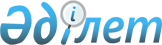 О переименовании улицы в поселке Сарышаган Актогайского района Карагандинской областиРешение акима поселка Сарышаган Актогайского района Карагандинской области от 13 октября 2023 года № 3
      В соответствии с подпунктом 4) статьи 14 Закона Республики Казахстан "Об административно-территориальном устройстве Республики Казахстан",Законом Республики Казахстан "О местном государственном управлении и самоуправлении в Республике Казахстан", с учетом мнения населения поселка Сарышаган и на основании заключения областной ономастической комиссии при акимате Карагандинской области от 19июля 2023 года РЕШИЛ:
      1. Переименовать улицу Мектеп на улицуТаңыбай батырв поселке СарышаганАктогайского района Карагандинской области.
      2. Контроль за исполнением настоящего решения оставляю за собой.
      3. Настоящее решение вводится в действие по истечении десяти календарных дней после дня его первого официального опубликования.
					© 2012. РГП на ПХВ «Институт законодательства и правовой информации Республики Казахстан» Министерства юстиции Республики Казахстан
				
      Аким поселка Сарышаган

А.Тоимбеков
